IncludeIncludeIncludeIncludeIncludeMaking EU funds and Disability strategy work 
for people with intellectual disabilities and their familiesMaking EU funds and Disability strategy work 
for people with intellectual disabilities and their familiesMaking EU funds and Disability strategy work 
for people with intellectual disabilities and their familiesMaking EU funds and Disability strategy work 
for people with intellectual disabilities and their familiesMaking EU funds and Disability strategy work 
for people with intellectual disabilities and their familiesBoth the European Disability Strategy 
and EU funding have played a key role 
in promoting inclusion, by focusing on issues that might otherwise not get so much attention – such as closing institutions and developing support for independent living and inclusion in the community.In doing so, the strategy and the funding instruments invite EU member states to address these issues too: by developing their own strategies and modifying national funding to promote inclusion.This special report offers ideas and topics that should be considered for the next European Disability Strategy, as well as the upcoming EU funding period.With focus and ambition, much progress can be achieved.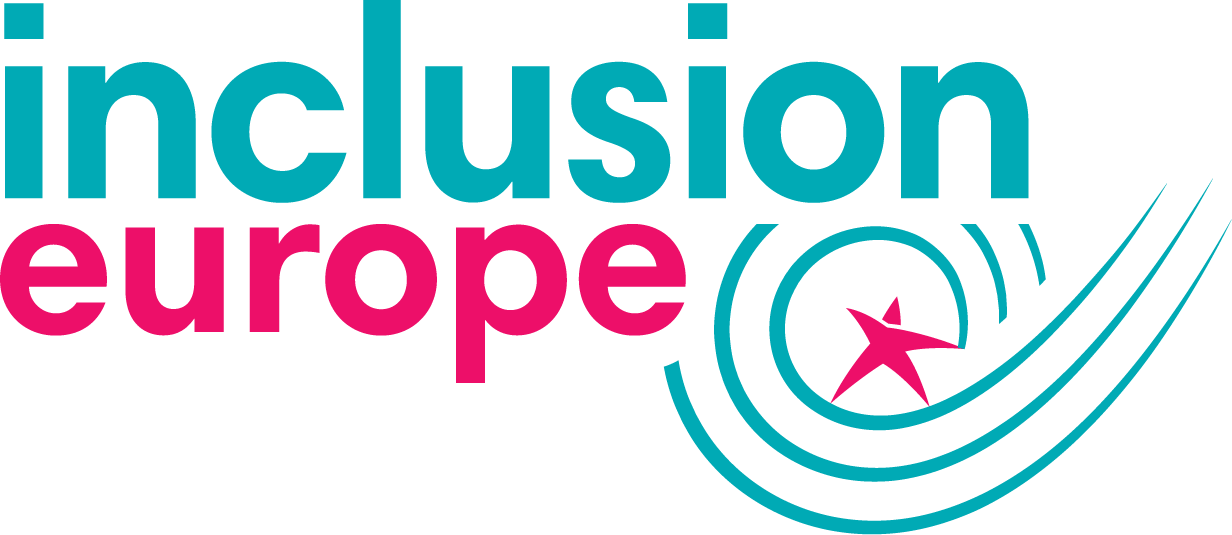                                      Representing                                       people with 
                                     intellectual disabilities 
                                     and their families 
Inclusion Europe Vice-President Senada Halilčević (right-hand side), self-advocacy expert Sandra Marques and board member Harry Roche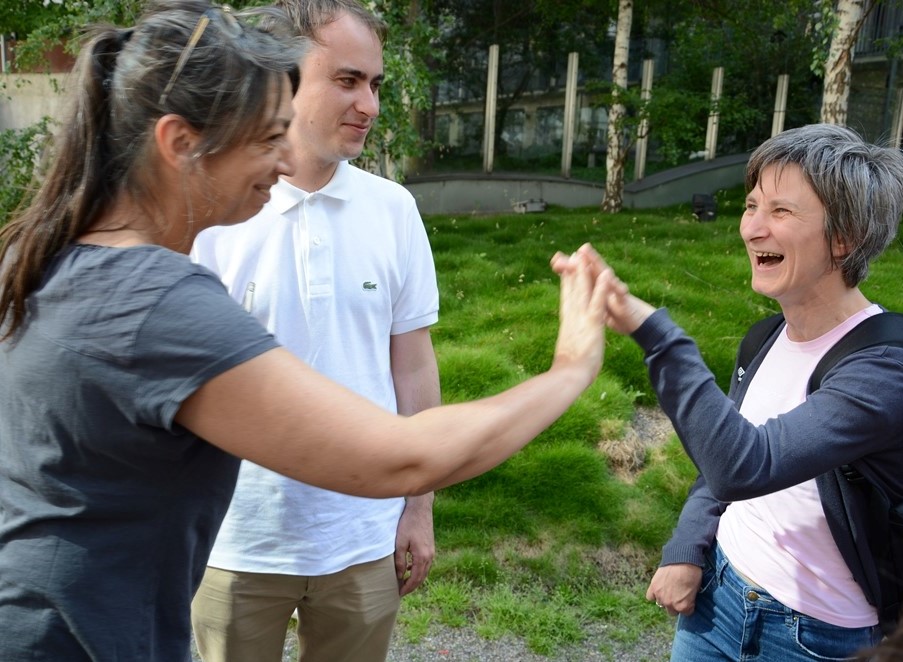 Ambitious strategyInclusion Europe Vice-President Senada Halilčević (right-hand side), self-advocacy expert Sandra Marques and board member Harry RocheAmbitious strategyInclusion Europe Vice-President Senada Halilčević (right-hand side), self-advocacy expert Sandra Marques and board member Harry RocheAmbitious strategycontinues from page 1Ambitious strategyRight to decide. Ending segregation.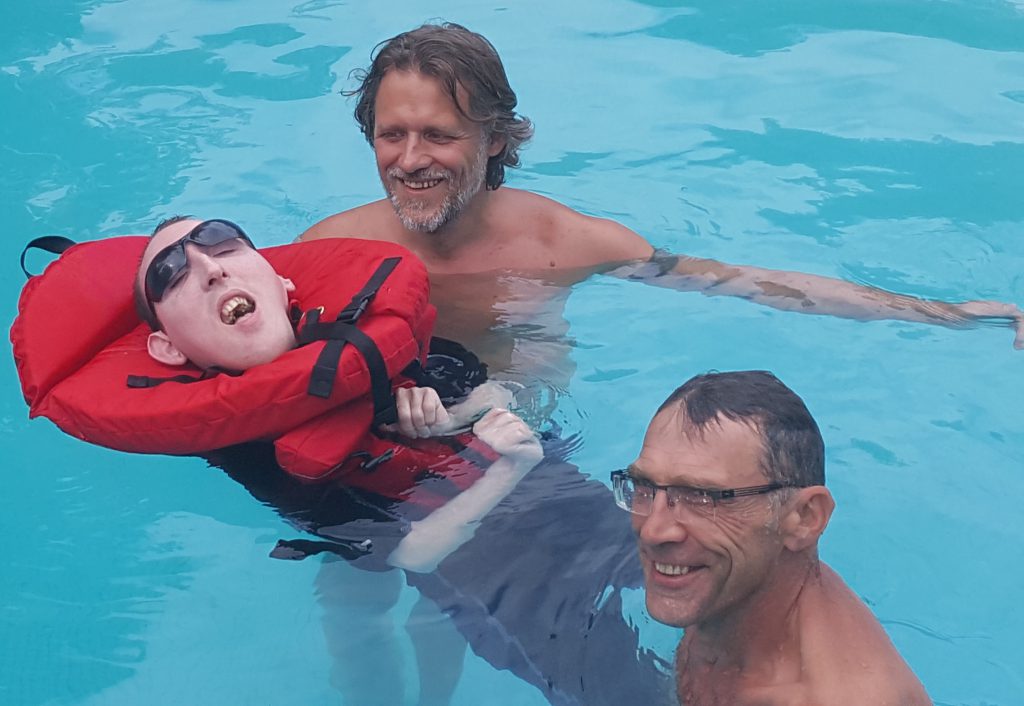 continues from page 1Ambitious strategyRight to decide. Ending segregation.continues from page 1Ambitious strategyRight to decide. Ending segregation.Being independent and includedNew life. 
New person?An example to followWhen Julia moved into her own home we first looked at which support workers she wanted to take with her. There were 5 people she wanted to ask to make this step with her, to this new place, working only with Julia. The people who came were only working with Julia. The aim was to create a good life together with Julia.Julia is always involved with the interviews of potential new staff. There is also always someone present whom she trusts from her circle and another team member. Nobody is given the job to support Julia after just the first interview. There is always time to reflect and think about the conversation. Then later Julia and the others decide. Furthermore it is important that someone can listen to what Julia says without using words. And someone has to be interested in exploring the community together with Julia.Julia indicated she wanted to work at the garden center. Time was needed for them to want her too. We had to start very slowly and carefully. Starting with one hour instead of a whole week. Nowadays, the people at the center would struggle to get through Julia’s holidays when she and her support worker do not turn up. Julia has a valuable contribution to make. That is what we always aim for.In the 6 years Julia has lived alone she has slowly increased how active her week is. She has come to know many people in her neighbourhood and now has an important role in connecting neighbours to each other. Read the full story at 
www.inclusion-europe.eu. DeinstitutionalisationPeople with complex support needs “have too often been left behind”“When persons with disabilities are assessed to be requiring high demands for personal service, states often consider institutions as the only solution. That is contrary to article 19, which extends the right to live independently and be included in the community to all persons, regardless of their level of intellectual capacity, self-functioning or support requirement.”
The UN CRPD Committee Torben Wind, director of LEV, Denmark, says: There are concerns about “re-institutionalisation” of people with complex support needs. New institutions are built.People with complex support needs are also often left out when plans for the closing of institutions are prepared.Guardianship law reform in AustriaWith the new law, people with intellectual disabilities 
are able to decideGuardianship law reform in AustriaWith the new law, people with intellectual disabilities 
are able to decideGuardianship law reform in AustriaWith the new law, people with intellectual disabilities 
are able to decideGuardianship law reform in AustriaWith the new law, people with intellectual disabilities 
are able to decideGuardianship law reform in AustriaWith the new law, people with intellectual disabilities 
are able to decideThere is now a new law in Austria.The law replaces an old law 
about guardianship.We talked about the new law 
with Oswald Föllerer.Oswald Föllerer is the co-founder 
of the Centre for Self-Advocacy in Vienna.Oswald Föllerer was part of the working group that worked on the new law.Why were so many people not happy with the Austrian law on guardianship?Many guardians were lawyers.These lawyers often did not have 
enough time for the people 
they made decisions for.Often, the lawyers 
could not be reached easily.There were examples
 where guardians were doing a bad job.For example, the guardians 
did not give enough money 
to the people they made decisions for.Some guardians also managed badly 
the things that these people owned.Sometimes the guardians 
sold their things.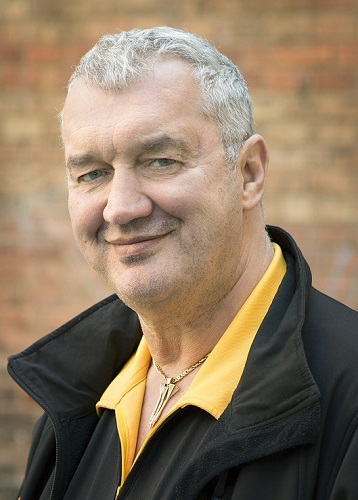 How did the old law influence people’s everyday life?When a person is under guardianship,
then they often cannot decide freely
to marry or to move in 
with his or her partner.
Many people were also told 
that they should not have children.
Or they were persuaded 
to have themselves sterilised.
What does the new law change?With the new law, people with intellectual disabilities are able to decide.They now have the right to be listened towhen they decide
who will be their guardian.Another change is for the guardianship.It can only last 3 years now.Then the guardianship can be renewed.What was it like working 
in the inclusive working groupwhich proposed changes to the law?The working group met 
for 3 years and a half.The working group was made up oflawyers, doctors, people working for the state, people with intellectual disabilities or psychological illnesses.It was often difficult to work in the working group, because there were many difficult words.After we told them, 
they used more texts in easy-to-read.Taking part in the working group 
was exciting.There were many ideas
how to make things better.Violence against women / Deinstitutionalisation“My biggest fear is that I will be put back into an institution”Violence against women / Deinstitutionalisation“My biggest fear is that I will be put back into an institution”Violence against women / Deinstitutionalisation“My biggest fear is that I will be put back into an institution”Violence against women / Deinstitutionalisation“My biggest fear is that I will be put back into an institution”Violence against women / Deinstitutionalisation“My biggest fear is that I will be put back into an institution”Silence, stigma, not being believed: This is what makes it so difficult to talk about violence against women.For women with intellectual disabilities, these barriers are even higher – especially if they are living in institutions, segregated from the rest of society, with no one who would listen.Inclusion Europe’s report “Life after violence” breaks down these barriers: Women with intellectual disabilities who have lived many years in institutions recount their experience and how it influenced their lives.Unseen and unrecognised. But realOne of the report’s key findings: A big part of the violence women suffer from in institutions is structural and remains unseen. As self-advocate Mirjam Braspenning, who helped conduct the research, says:“Getting medicine against your wishes, not being allowed to speak up, not being allowed to make your own decisions: All of this is violence. And it adds up.”As opposed to physical violence, there is no help available, so people adapt in their own ways. Dounia Bouchikhi said: 
“People avoid certain situations. They avoid new painful experiences. And they communicate in their own way. One person might get angry, someone else might sleep all day through. But in fact, they are telling you that something is bothering them: We need to listen and try to understand.”
Even women who have moved out of an institution cannot easily forget their negative experiences. For Mirjam Braspenning, “my biggest fear is that I will be put back into an institution. If I feel good about something I also fear that this good feeling will be taken away from me.”
The report, which is based on in-depth interviews with 10 women, also provides a number of recommendations starting with inclusive education from early age and most importantly putting an end to the institutionalisation and segregation of women with intellectual disabilities. 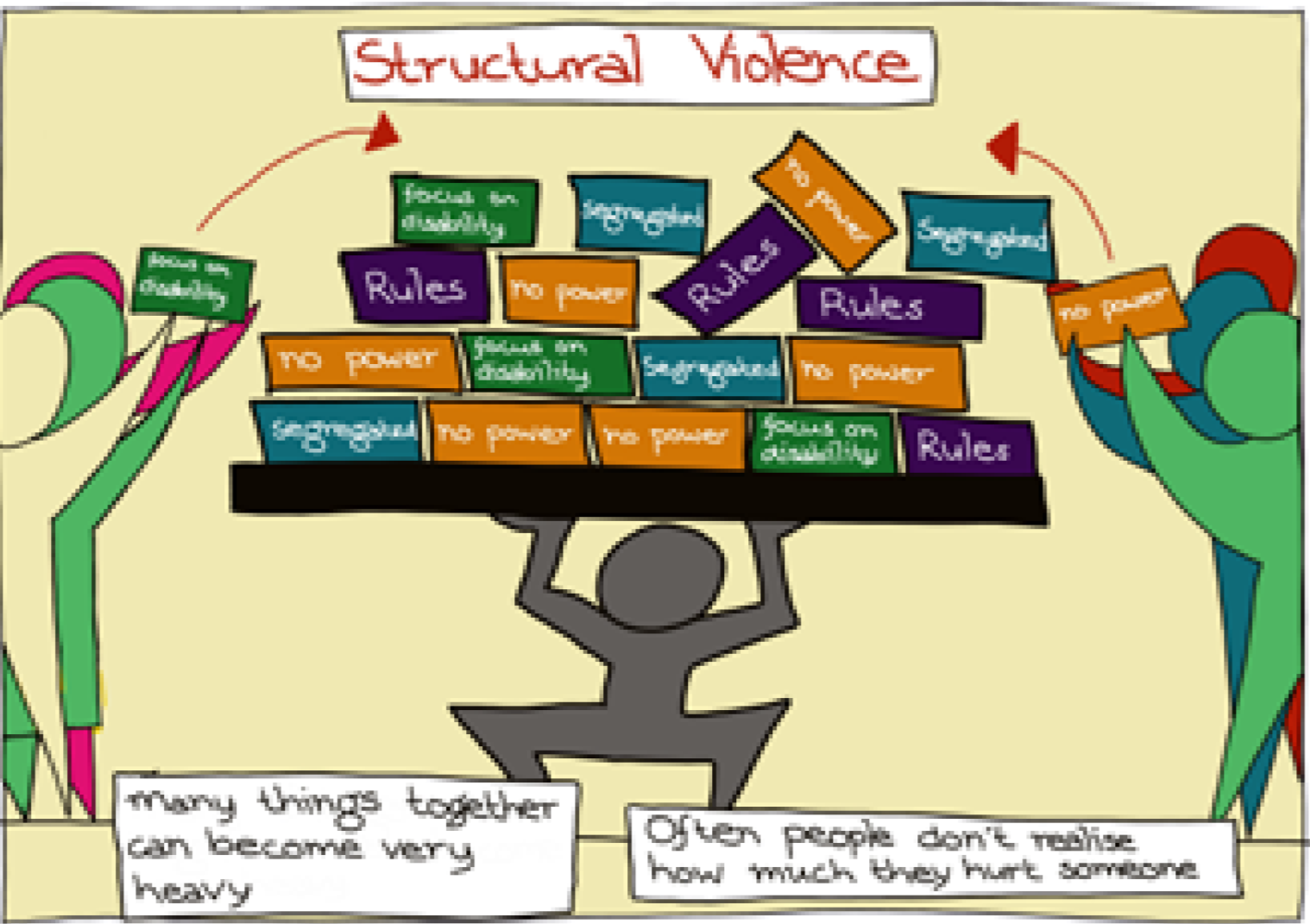 “I am shocked by the terrifying figures and testimonies. Women with disabilities experience violence at higher rates, more frequently, for longer and are less likely to report it. Now it becomes public and there is hope for better combatting it.” 
Christine Revault d’Allonnes Bonnefoy, MEP“Studies such as ‘Life after violence’ are very important to raise awareness on the way women are treated in care institutions. The EU will play a role as a platform where national experiences and measures are exchanged.”
Lambert van Nistelrooij, MEP“The best way to prevent structural violence is to stop placing people with disabilities in institutions.”
José Smits, Inclusion Europe Secretary GeneralRight to vote“What if all people had to do a test to vote?”Right to vote“What if all people had to do a test to vote?”Right to vote“What if all people had to do a test to vote?”Right to vote“What if all people had to do a test to vote?”Right to vote“What if all people had to do a test to vote?”Equal rights and full inclusion of people with intellectual disabilities and their families.More than 70 members in 39 European countries.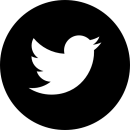 @InclusionEurope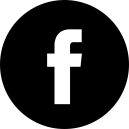 facebook.com/InclusionEurope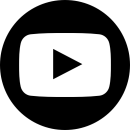 youtube.com/user/InclusionEuropeRue d’Arlon 55 1040 Brussels, BelgiumTelephone: +32 25 02 28 15 secretariat@inclusion-europe.orgwww.inclusion-europe.eu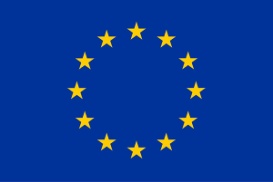 Co-funded by the European UnionThis report was funded by the European Union. The EU bears no responsibility for the contents of the report.Equal rights and full inclusion of people with intellectual disabilities and their families.More than 70 members in 39 European countries.@InclusionEuropefacebook.com/InclusionEuropeyoutube.com/user/InclusionEuropeRue d’Arlon 55 1040 Brussels, BelgiumTelephone: +32 25 02 28 15 secretariat@inclusion-europe.orgwww.inclusion-europe.euCo-funded by the European UnionThis report was funded by the European Union. The EU bears no responsibility for the contents of the report.Equal rights and full inclusion of people with intellectual disabilities and their families.More than 70 members in 39 European countries.@InclusionEuropefacebook.com/InclusionEuropeyoutube.com/user/InclusionEuropeRue d’Arlon 55 1040 Brussels, BelgiumTelephone: +32 25 02 28 15 secretariat@inclusion-europe.orgwww.inclusion-europe.euCo-funded by the European UnionThis report was funded by the European Union. The EU bears no responsibility for the contents of the report.Equal rights and full inclusion of people with intellectual disabilities and their families.More than 70 members in 39 European countries.@InclusionEuropefacebook.com/InclusionEuropeyoutube.com/user/InclusionEuropeRue d’Arlon 55 1040 Brussels, BelgiumTelephone: +32 25 02 28 15 secretariat@inclusion-europe.orgwww.inclusion-europe.euCo-funded by the European UnionThis report was funded by the European Union. The EU bears no responsibility for the contents of the report.Equal rights and full inclusion of people with intellectual disabilities and their families.More than 70 members in 39 European countries.@InclusionEuropefacebook.com/InclusionEuropeyoutube.com/user/InclusionEuropeRue d’Arlon 55 1040 Brussels, BelgiumTelephone: +32 25 02 28 15 secretariat@inclusion-europe.orgwww.inclusion-europe.euCo-funded by the European UnionThis report was funded by the European Union. The EU bears no responsibility for the contents of the report.